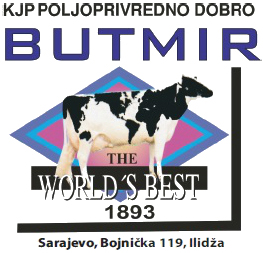 ISPITNA PITANJA ZA  PISMENI ISPITPozicija: Rukovodilac Veterinarske stanice Zahtjev za dodjelu područja djelovaja, veterinarska stanica podnosi zahtjev?Zarazne bolesti životinja i zoonoze radi kojih se izvode opće i posebne preventivne kao i druge mjere koje se provode prema ovom Zakonu s obzirom na vrstu infekcije, i mjere potrebne za njihovo sprječavanje i suzbijanje razvrstavaju se u slijedeće grupeU koju grupu spadaju visokozarazne bolesti?Šta su zoonoze?    Koji član Zakona o veterinarstvu u BiH propisuje obavezne, opće preventivne mjere koje izvode imaoci-čuvari životinja?Veterinarskom komorom rukovodi?Saglasnost na statut Veterinarske komore u dijelu koji se odnosi na javna ovlaštenja daje?   Epizootiološko područje je teritorij?   Koji član Zakona o veterinarstvu propisuje akte veterinarske ustanove?Veterinarsko-medicinska sredstva mogu se staviti u promet pod uvjetom da?Način propisivanja i izdavanja lijekova propisuje?Kada se lijek povlači iz prometa?Koja nadležna institucija obavlja nadzor nad proizvodnjom, uvozom i prometom na veliko i malo lijekova i veterinarsko-medicinskim sredstvima?Da li je potrebno odobrenje za stavljanje lijekova u promet za magistralne lijekove, galenske pripravke koji se izrađuju u apoteci i za krv i krvne derivate?   Zahtjev za stavljanje lijeka u promet razmatra Komisija, koju ministar imenuje da period od koliko godina?Ko vrši dezinfekciju, dezinsekciju i deratizaciju i ko propisuje način obavljanja istih?Ko izdaje prethodnu veterinarsko-zdravstvenu saglasnost za izdavanje dozvole za lokaciju, izgradnju i rekonstrukciju objekata za proizvodnju hrane za životinje, mješaonice?Kome se prijavljuje ako se pojavi zarazna bolest ili znaci na osnovu kojih se može posumnjati da je životinja oboljela ili uginula od zarazne bolesti?Odnos između inspiratorne i ekspiratorne faze u ritmu disanja goveda je?Prvi estrus kod krava se obično javlja?Kada se provodi eutanazija životinja?Ko daje mišljenja i prijedloge o pitanjima vezanim za zaštitu i dobrobit životinja?Zarazna oboljenja životinja čije je sprječavanje, suzbijanje i iskorjenjivanje od posebno značaja za FbiH su?Šta je epizootija? KANTONALNO JAVNO PREDUZEĆE„Poljoprivredno dobro Butmir“ d.o.o. Sarajevo-IlidžaPor.br:0135005200; PDV br:200087410009; ID br:4200087410009;Općinski sud u Sarajevu, Rješenje o upisu br:UF/I-993/05;Sjedište, ul.Bojnička 119.,Ilidža;  tel:033/621-286; fax:033/621-160; www.pdbutmir.com;